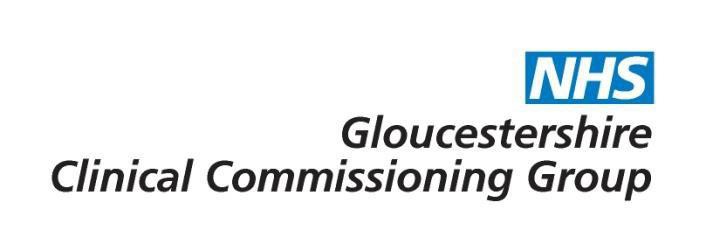 Non-specific low back painPolicy Statement:Rationale:Plain English Summary:Evidence base:Link to application form – not applicableFor further information please contact GLCCG.IFR@nhs.netConsultationPolicy sign offVersion ControlCommissioning decisionThe CCG will provide funding for surgical treatment for patients with non-specific low back pain who meet the criteria defined within this policy.Date of publication12th  October 2015Policy review dateMay 2021ConsulteeDateMSK Clinical Programme Group7th  July 2015GHNHSFT (via CPG)7th  July 2015GP Membership (via CCG Live/What’s New This Week)10th  July – 7th  August 2015Has the consultation included patient representatives?Yes (via CPG and ECCP membership)Reviewing BodyDate of reviewEffective Clinical Commissioning Policy Group3rd  August 2015Integrated Governance and Quality Committee20th  August 2015Version NoType of ChangeDateDescription of Change  2 Date change 3.5.18 Policy review date changed to from October  2017 to May 2021